EMPORIA STATE TEAM CAMP 2021ATHLETE INFO 							SCHEDULEName: _____________________________ 			9:30 AM – Meet at the FieldhouseGrade ________________ Age ______ 			10:00 – Busses Depart GHSStudent Cell # _______________________ 			11:45 – Golden Wok Buffet EmporiaStudent Email _______________________ 			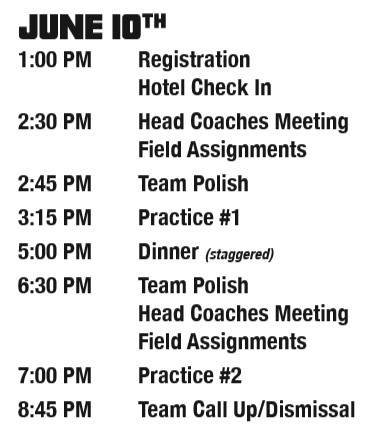 Twitter _____________________________ GPA/Test Score ______________________ Parent Name(s) _______________________ Parent Email _________________________ Address _____________________________ Parent Phone # _______________________ Medical Insurance Company ____________________________________ Policy # _____________________________LIABILITY WAIVER 	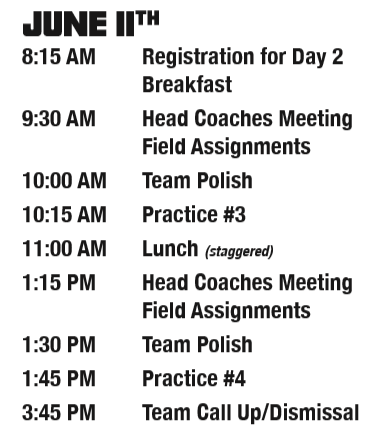 I hereby state that the Emporia State Football Camp is not responsible for any pre-existing injury or recurrence of any undisclosed pre-existing injury or illness of the camper. I also authorize the directors of the Emporia State Football Camp to act for me according to their best judgment in an emergency requiring medical attention. I further acknowledge that Emporia State University or anyone else associated with the Emporia State Football Camp will not be liable for any damage from injury or illness sustained at the Emporia State Football Camp.Athlete Signature:						__________________________________________Parent Signature:2021 Emporia State Team CampPlayer Packing ListRoom and Toiletries:Bedding – Sheets / Blanket / PillowTowelToothbrushTooth PasteDeodorantSoap / ShampooTalc / Baby PowderPersonal Needs:ShortsT-ShirtsSweats / HoodieSocksUnderwearWorkout Shoes (tennis shoes)Phone ChargerPizza Money ($20)Football Needs:HelmetGuardian CapShoulder PadsPractice JerseyMouthpieceGirdleCleatsTravel BagGloves (Optional)Optional:Slides / Shower ShoesSunscreen / Bug SprayFanTrash bags for laundryHeadphones